STRENSALL WITH TOWTHORPE PARISH COUNCIL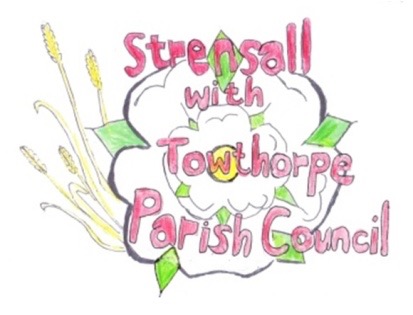 The Village Hall, Northfields, Strensall, York YO325XWe-mail: strensalltowthorpePC@outlook.com              phone: 01904 491569MINUTES OF A PLANNING COMMITTEE MEETING HELD REMOTELY 	                                   ON TUESDAY 12 JANUARY 2021 AT 6.30PMCouncillors Present:		Andrew Bolton 	Chris Chambers 							John Chapman  	Dr Helen Cox 								Tony Fisher * 		Lawrence Mattinson In Attendance:		Fiona Hill - Parish ClerkPublic Present:		1 – Applicant (20/02271/FUL) * City of York Council Strensall Ward Councillora) To note apologies for absence and approve the reasons given: 			Cllr Tony Gavin – was away workingb) To consider the approval of reasons given for absence:Resolved – Approved (Unanimous)To receive any declarations of interest under the Parish Council Code of Conduct or Members register of interests: 							Cllr Chapman – “In an email to the Parish Council dated 17 December 2020, Mr Walton provided his mobile number and invited Councillors to visit his property. On 11 January 2021 having contacted Mr Walton to accept this invitation, I visited the site. Mr Walton met me and keeping social distance we discussed the planning application and the surrounding area. I felt this was very constructive. In my role for Planning Committee Chairman, I do try to visit the site of all planning application and I conduct extensive research to obtain balanced information to remain open-minded. On reflection, I feel I could support this application, if it is conditioned, where relevant, along similar lines to the Ryedale District Council planning application 20/00598/MFUL. In conclusion, I feel able to act as Chairman for this meeting, but do not hesitate to declare now if you feel this is not the case”.The Committee agreed that Cllr Chapman could continue as Chairman for this meeting.To approve the minutes of the monthly Parish Council meeting of 22nd December 2020:	Resolved – Approved (Unanimous)To discuss any ongoing issues and information received - 					- Durlston Drive High Hedge – Cllrs were aware that some work had been doneTo consider and respond to consultations from City of York Council to the following  planning applications:20/02271/FUL - Change of use of field to dog exercise area @ Brecks Lane FarmResolved – The Parish Council has No Objections subject to conditions similar to those on the Ryedale District Council planning application 20/00598/MFUL as follows:The hours of use of the dog walking facility shall be limited to only between 0600 and 2000 hoursThe facility shall only be operated with a pre-booked time slot system that ensures that there is a maximum of five dogs in field at any one time. There shall be no fixed illumination within the site.An area of permeable grasscrete within the dog exercise area should be installed, to allow vehicles to enter and exit in a forward gear, especially when driving onto Footpath 17A dog waste bin must be provided on site for the proper disposal of dog faeces and users of the dog walking field should be required to use bio-degradable bags to collect the faeces. The applicant should make arrangements for the bin to be emptied on a weekly basis by a designated and regulated dog waste removal company paid for by the applicantNo additional permanent structures beyond than those hereby approved (including new gate, fences, walls but excluding “like for like” replacement of existing gates, fences, walls) shall be erected within this application site without the prior submission of an appropriate planning application. Furthermore, no additional new hardstanding within the currently grassed areas of the field shall be installed without the submission of an appropriate planning application.(Proposed Cllr Bolton, Seconded: Cllr Mattinson, Unanimous)20/02456/AGNOT - Erection of agricultural storage shed @ Woodhouse Farm, Forest Lane Cllr Chapman reported that City of York Council had approved this application, so the Parish Council could comment.20/02526/TCA - Fell 4no. Laurels and 1no. Apple tree in a Conservation Area @ The Sycamores, 12 The VillageCllr Chapman reported that some of the work had been done, so Cllr Fisher would ask City of York Council what had happened.To note planning decisions received:20/02004/FUL - Single storey rear extension, hip to gable roof with enlarged dormer to rear @ 27 Moor Lane – Approved20/02052/FUL - Extension to rear of garage @ 2 Riverside Walk – Approved20/00268/FUL - Change of use of land to garden curtilage (retrospective) - 2 Hawthorne Mews - ApprovedTo confirm date of next meeting as Tuesday 26th January 2021 @ 6.30 p.m.		Resolved – Agreed